      ОСНОВНО УЧИЛИЩЕ "ПЕЙО К. ЯВОРОВ" – гр. БУРГАС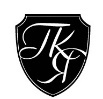 8000 Бургас, ул. "Карлово" №21; тел: +359 56 83 75 60; +359 56 83 75 61www.ouyavorov.org, email: info-200212@edu.mon.bgЯВОРОВИ ДНИ - 2024КОНКУРС ЗА СЪЗДАВАНЕ НА КОМПЮТЪРНА ПРЕЗЕНТАЦИЯУЧЕНИЦИТЕ РАБОТЯТ ПО ПОСОЧЕНАТА ТЕМА:„ЯВОРОВ- ТВОРЧЕСТВО И ДЕЛО“РЕГЛАМЕНТ: Право на участие имат всички учeници от IV до VІІ клас в ОУ «Пейо K. Яворов» - гр. Бургас.                                                                                                                                                      Конкурсът се провежда в една възрастова група.                                                                                                       Изисквания за  презентацията:1. Да бъде създадена на компютърната програма - Power Point 2. Минимален и максимален брой слайдове – 7/12; 3. На последния слайд да бъдат изписани трите имена и класа на участника. Критерии за оценяване: А/ Съдържателни: 1. Темата да отговаря на зададената. 2. Да е обвързано с овладяването на знания и умения по информационни технологии. 3. Убедителност на представяната теза. Б/ Технологични: 1. Хармоничност: В презентацията да е налице хармонично съчетание на текст, картинки, таблично и графично представяне на информацията, там където съдържанието позволява това. 2. Задължителни елементи: 2.1. Добре използвана техника за въвеждане на текст със съответните характеристика за размер, шрифт, цвят, ефекти, артистичен текст и т.н. 2.2. Поне 5 графични изображения отговарящи на зададената тема – свалени от интернет или други източници с добро качество. 2.3. Анимирани - текст, графика и смяна на слайдовете. 2.4. Прецизно определяне на необходимото време и по желание задаване на автоматично прелистване. 2.5. Балансирана анимация на елементите на отделните слайдове. 3. Ергономично оформление на слайдовете: 3.1. Дозираност на елементите на всеки слайд. 3.2. Висока степен на четивност на текста по отношение на размер, шрифт, съчетаване на шрифтове, цвят, фонове и пр. 4.Естетическо оформление на презентацията: 4.1. Баланс и хармония в цветовете. 4.2. Контраст между цветовете на фона и текста, както и другите елементи на презентацията. 4.3. Хармонично и балансирано разположение на компонентите върху слайда. 4.4. Подходящ и балансиран избор на дизайн на слайдовете на цялата презентация.Награди:- награди за І-во, ІІ-ро и ІІІ-то място Срок: Изпращайте готовите презентации до 31.01.2024г. на snikolova@ouyavorov.org 